Черноморская шаланда «…Шаланда со вставленной мачтой и свернутым парусом, до половины, выдвинутая в море, покачивалась на легкой волне…Мальчики навалились и, без особого труда столкнув шаланду, вскочили в нее уже на ходу.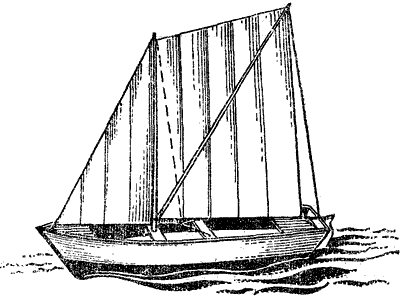 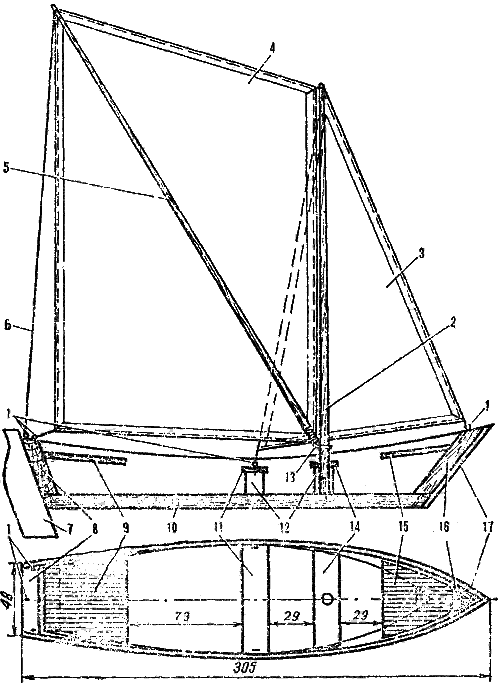 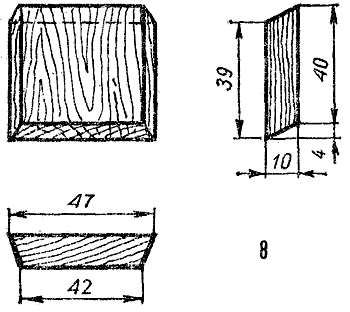 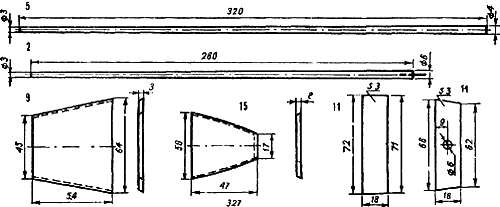 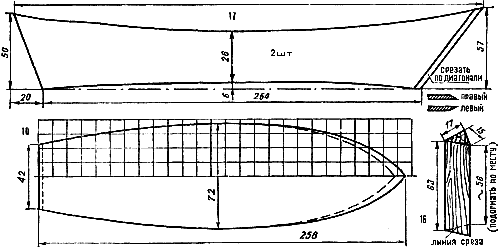 